附件 2 笔试确认二维码 笔试确认二维码及注意事项 请按公告规定时间扫描下方二维码，进行笔试确认，逾期未成功“笔试确认” 的视为放弃笔试资格。温馨提醒：确认时，请自行检查所填写的身份证、姓名等信息是否准确，如填写错误，视为放弃笔试资格，后果自负。确认后，请再次扫描右侧二维码 确认是否已成功提交表单，切勿因网络问题未能成功提交表单而造成遗憾。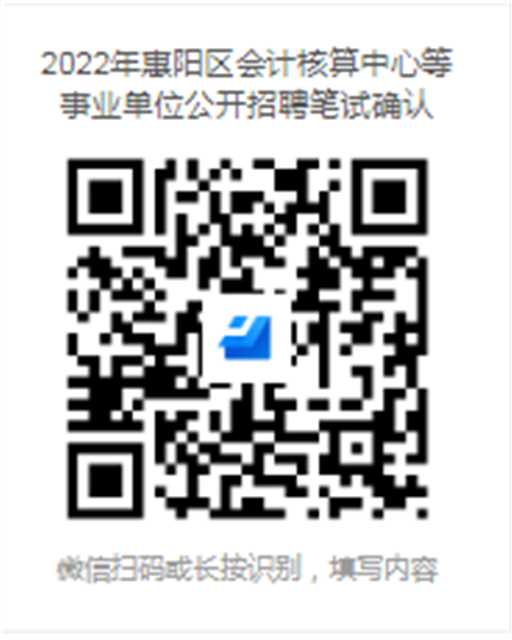 